Начни читать текст. По сигналу учителя поставь палочку после того слова, до которого дочитаешь.Дочитай текст  до конца. Ёжик     Ёжик — один из самых известных лесных жителей. Ежи  обитают в лиственных и смешанных лесах. Болотистых местностей и исключительно хвойных массивов  этот лесной житель избегает.           		 Всё тело ежа покрыто иголками (кроме брюшка, мохнатой мордочки и пушистых лапок). Глаза у колючего – словно две черные блестящие бусинки. Видит он плохо. Нос у ежа всегда влажный.                                                                                                                                             Рацион «колючего и сердитого жителя», как его нередко называют – насекомые,  ужи,  жабы,  лягушки,  улитки,  мыши, змейки, земляника, малина.            Жилище ежа – гнездо или укрытие, сооружённое из листьев и веток у корней какого-либо дерева. Далеко от своего пристанища ёж не отходит. В дневное время суток в своём укрытии он находится постоянно. А ночью бродит по лесу, добывая себе пропитание.          Набрав вес за лето, досыта отъевшись, всю зиму ёж спит в своём гнезде. Активную деятельность он начинает лишь при температуре воздуха свыше пятнадцати градусов.         Поют ли ёжики? Да. По весне. Песня самца небогата красками. Это всего лишь монотонное пыхтение. Ёжик всегда «при параде». Никогда не снимает свой «колючий пиджак».                    (169 слов)                                          Основная частьПостарайся выполнить задания этой части.Выполняй их по порядку.Задание 1. Выбери из текста  и подчеркни  одушевленных героев рассказа.Задание 2.Найди и подчеркни слова с орфограммами  ЖИ-ШИ, ЧА-ЩА, ЧК - ЧН.  Задание 3.Обсуди с соседом и соедини стрелочками:                                ЕЖИК                                    6 букв, 5звуков                               ИГЛЫ                                    4 буквы, 5звуков                               ЖИТЕЛЬ                               5букв, 5звуков                               ГЛАЗА                                   4буквы, 4звукаЗадание 4.Выпиши из текста  предложение, в котором говорится о том, где обитают ежи.________________________________________________________Проверь свою запись, если надо, исправь.Задание 5.1.Найди в выписанном тобой предложении слово, обозначающее действие (глагол). Надпиши над ним: гл.2.Найди в выписанном предложении слова, обозначающие предметы (имена существительные).Надпиши над ними: сущ.Задание 6.Порассуждай,  если у ежа на лапах по 5 пальцев, сколько всего пальцев на лапках у ежа? Запиши решение.___________________________________________________________Задание 7.  Ответь  на вопрос: «Чем питается еж?». Перечисли и запиши. ________________________________________________________________________________________________________________________Раздели слова на слоги.Задание 8. Проверь себя по картинке и отметь галочкой  кто лишний:УЛИТКА       ЛЯГУШКА⁮     СОВА	    УЖ⁮ 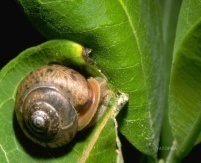 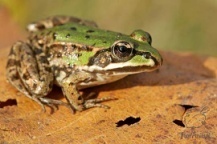 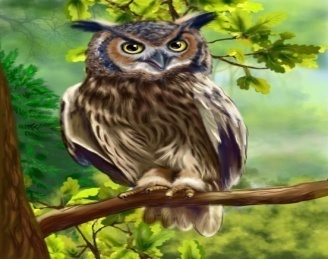 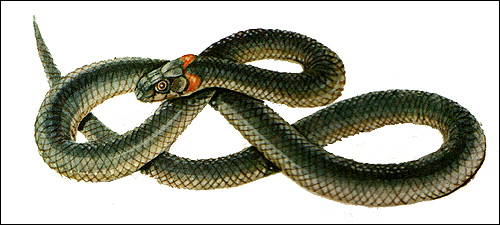 Объяснение:_________________________________________________Задание 9. Вспомни  названия осенних и зимних месяцев запиши их по порядку: Подчеркни в  словах буквы мягких согласных.Задание 10. Подумай и напиши, какие животные кроме ежей живут в гнезде? ___________________________________________________________Подчеркни в  словах гласные буквы.Задание 11. Улитка передвигается со скоростью 7 шагов в неделю. Подумай, сколько шагов пройдет улитка за 2 недели? Запиши решение: ____________________________________________Ответ:______________________________________________________Задание 12. Какую форму принимает еж, когда чувствует опасность?    Нарисуй, что или кто  имеет такую же форму?____________________________________________________________Задание 13. Ежик пробежал расстояние 32 метра,  улитка проползла  на 6 метров меньше, чем ежик, а лягушка проскакала на 7 метров больше улитки. Сколько метров проскакала лягушка? Запиши решение и ответ.1)___________________________________________________________2)___________________________________________________________Ответ:_______________________________________________________ Задание 14. Поработайте в паре и напишите, кто из животных кроме ежа на зиму впадает в спячку?_________________________________________________________Разделите слова для переноса.Задание 15. Каким ты считаешь ежа?Глупый, добрый, злой, хитрый, доверчивый, упрямый, простодушный.Объяснение:_______________________________________________________________________________________________________________________________________________________________________Дополнительная частьЗадания 16-19 можно выполнить в любом порядке.Постарайся выполнить не меньше трёх заданий.Задание 16. Будь внимательным, прочти слова, распредели их в столбики по орфограммам, подчеркни орфограммы:Колючки, снег, ножки, еж, когти, ночной Задание 17. Найди и запиши из текста предложения, в которых есть крылатые выражения.________________________________________________________________________________________________________________________Задание 18.Порассуждай, что ты можешь сделать, чтобы сохранить природу? Напиши.____________________________________________________________________________________________________________________________________________________________________________________________________________________________________________________________________________________________________________Задание 19.  Найди в словаре и напиши, что означает  слово «природа»?____________________________________________________________________________________________________________________1.2.3.4.5.6.